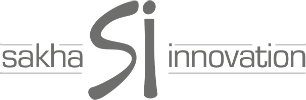 ПОЛОЖЕНИЕо республиканской выставке «Sakha innovation 2019»,приуроченной ко Дню изобретателя и рационализатораОбщие положенияРеспубликанская выставка «Sakha innovation 2019» (далее - Выставка) проводится ежегодно ко Дню изобретателя и рационализатора в рамках республиканского Ысыаха Туймаады на специально выделенной площадке в местности «Ус Хатын».           1.2. Основной целью Выставки является создание республиканской площадки для популяризации инновационной деятельности, демонстрации передовых разработок, реализации проектов и программ взаимодействия между представителями науки, образования и реальным сектором экономики Республики Саха (Якутия).Задачи:презентация проектов изобретателей/рационализаторов;демонстрация эффективного применения научных разработок; презентация новых технологий; содействие к сотрудничеству производителей, поставщиков и потребителей технологий;создание площадки для презентации и выведения на рынок новых продуктов и оценки их конкурентоспособности;обмен опытом по успешной реализации инновационных проектов при эффективном взаимодействия инноваторов с государством, инвесторами и бизнесом.Руководство, подготовка и организация 2.1.	Непосредственную подготовку и проведение выставки осуществляет Государственное автономное учреждение Республики Саха (Якутия) «Технопарк «Якутия» (далее – Технопарк) в рамках государственного задания.2.2. Работа по подготовке и проведению мероприятия может быть передана третьему лицу (юридическому лицу или индивидуальному предпринимателю), который организует и (или) осуществляет руководство мероприятием, согласно договору оказания услуг.2.3.	Рабочая группа по подготовке и проведению выставки  (далее - Оргкомитет) формируется и утверждается приказом Государственного автономного учреждения «Технопарк «Якутия» в составе председателя Оргкомитета и членов Оргкомитета. Председателем Оргкомитета назначается директор ГАУ «Технопарк «Якутия» или его заместитель. В состав Оргкомитета по согласованию входят представители:Министерство инноваций, цифрового развития и инфокоммуникационных технологий Республики Саха (Якутия);ГАУ «Технопарк «Якутия»;АО «Венчурная компания «Якутия»;ГБУ «Академия наук Республики Саха (Якутия)», научных институтов Якутского научного центра СО РАН, других научных учреждений Республики Саха (Якутия);Северо-Восточного Федерального Университета им. М.К. Аммосова и других учреждений высшего профессионального образования Республики Саха (Якутия);Союза «Торгово-промышленной палаты Республики Саха (Якутия)»;ассоциаций и фирм инновационного бизнеса, организаций инновационной инфраструктуры, общественных организаций;венчурных, финансовых, инвестиционных, консалтинговых организаций.2.4.	Обязанности Оргкомитета Выставки: сбор заявок на участие в Выставке;осуществление координации действий участников Выставки в процессе организации Выставки;информационно-консультационное обеспечение участников по всем вопросам, связанным с условиями и процедурой проведения Выставки;решение вопросов, связанных с организацией и проведением Выставки;разработка и утверждение общей концепции выставки;информирование общественности о проведении Выставки через средства массовой информации.2.5. Функции Конкурсной комиссии по подведению итогов выставки возлагаются на Оргкомитет. По согласованию в состав Конкурсной комиссии могут быть дополнительно включены эксперты.2.6. Решения Конкурсной комиссии принимаются открытым голосованием простым большинством голосов членов Конкурсной комиссии, присутствующих на заседании, каждый член имеет один голос. При равенстве голосов решающим является голос председателя Конкурсной комиссии.2.7. Целью работы Конкурсной комиссии является выявление среди участников выставки победителей по номинациям, указанным в п.7.1 настоящего Положения.3.  Сроки, место проведения и участники3.1.	Дата и время проведения Выставки:  29 июня 2019 года с 09.00 до 19.00 часов.3.2.	Место проведения: г. Якутск, Намский тракт, 17 км., местность «Yс Хатын».3.3.	Участниками Выставки могут быть юридические и физические лица, общественные организации и объединения, занимающиеся рационализаторской/изобретательской деятельностью, которые имеют изобретательское/рационализаторское решение в виде прототипа/образца/опытной модели.3.4.	Для участия в Выставке необходимо представить в ГАУ «Технопарк «Якутия»:заявку на участие в выставке - Приложение №1 к настоящему Положению с полными данными участника и точными характеристиками выставляемого экспоната;представить образцы экспонатов, фото или видеоматериалы с указанием технических и иных параметров на бумажном или электронном носителях;предоставить копии документов, подтверждающих права на результаты интеллектуальной деятельности или приравненных к ним средств индивидуализации (патенты на изобретение, полезную модель, промышленный образец, ноу-хау, право на товарный знак, лицензионное соглашение о праве пользования патентом, и т.д.) на экспонируемый прототип/образец/опытную модель. 3.5.	Информация о проведении и условиях участия в Выставке размещается на сайте: http://tpykt.ru.3.6.	Заявки на участие в Выставке принимаются до 20 июня 2019 г. по электронному адресу:  otdelaccel@gmail.com. Количество участников Выставки ограничено площадью, выделенной под размещение экспозиции;3.7.   Условия участия для спонсоров определяются отдельным положением.4. Порядок отбора участников выставки          4.1.  Отбор заявок претендентов на участие в Выставке организует Комиссия по отбору участников выставки (далее - Комиссия).4.2. Функции Комиссии выставки возлагаются на Рабочую группу - Оргкомитет.4.3. Целью Комиссии является отбор участников Выставки из лиц, изъявивших принять участие в Выставке.4.4. Комиссия устанавливает критерии отбора претендентов на участие в Выставке в соответствии с направлением, форматом, условиями проведения и другими параметрами Выставки.4.5. Критерии отбора на участие в Выставке должны быть зафиксированы в протоколе заседания отборочной комиссии. 4.6. Отборочная комиссия устанавливает предельно допустимое количество участников Выставки в пределах выделенного под проведение Выставки выставочного пространства. 4.7. На основании принятых заявок и в соответствии с критериями отбора отборочная комиссия принимает решение об участии заявителей в Выставке путем открытого голосования простым большинством голосов членов Комиссии, присутствующих на заседании, каждый член имеет один голос. При равенстве голосов, решающим является голос председателя Комиссии. Решение Комиссии по отбору участников является правомочным, если на заседании присутствовали не менее 2/3 от числа членов Комиссии. 4.8. Итоги Комиссии об утверждении списков участников Выставки оформляются протоколом, который подписывается каждым членом Комиссии и утверждается председателем Комиссии.                                               5. Финансовые расходы 5.1.	Расходы на подготовку, проведение Выставки и приобретение ценных призов по номинациям осуществляются за счет средств Технопарка, предназначенных для проведений выставок в соответствии с государственным заданием и добровольных спонсорских взносов.5.2.	Участие в Выставке – бесплатное. 5.3.	Расходы по транспортировке экспонатов и выставочной продукции, а также командировочные, гостиничные расходы участники Выставки несут самостоятельно.6. Ответственность участника6.1.	Ответственность за оформление выставочных мест и экспонатов возлагается на участника Выставки. 6.2.	Ответственность за сохранность экспонатов во время работы Выставки возлагается на участника. 6.3.	Участник Выставки несет ответственность за соответствие экспоната заявленным характеристикам, техническим и иным параметрам.6.4.	Участник Выставки несет законную ответственность, вытекающую из участия в Выставке, в том числе за соблюдение правил пожарной безопасности, порчу государственного имущества, порчу выставочного оборудования.7. Рекламно-информационные условия 7.1.	Участникам Выставки разрешены все виды информационно - имиджевой рекламы по своему проекту/своей деятельности в пределах предоставленного места.7.2.	Оргкомитет оставляет за собой право на проведение всех видов съемки на территории Выставки, включая экспозицию в целом, отдельные проекты/экспонаты, а также использование отснятых материалов в СМИ.8. Подведение итогов 8.1.	По итогам выставки всем участникам вручается сертификат об участии в Выставке «Sakha innovation  2019».8.2. Номинации конкурса:«Гран-при республиканской выставки «Sakha innovation 2019» -памятный знак, диплом;Победители конкурса:I место  - Диплом I степени;II место  - Диплом II степени;III место  - Диплом III степени.Победители среди школьников в номинации «Юный изобретатель»:I место  - Диплом I степени;II место  - Диплом II степени;III место  - Диплом III степени.Лучшее оформление экспозиции – диплом;Приз зрительских симпатий – диплом.СОГЛАСОВАНО:Министр инноваций, цифрового развития иинфокоммуникационных технологий РС(Я)_________________А.А. СеменовУТВЕРЖДАЮ:И.о. директораГАУ «Технопарк «Якутия»_________________П.П. Габышев